VILLAGE OF ESTERO, FLORIDA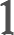 23	RESOLUTION NO. 2016 - 174A RESOLUTION OF THE VILLAGE COUNCIL OF   THEVILLAGE	OF	ESTERO,	FLORIDA,	SUPPORTINGCOLLABORATIVE  PLANNING  EFFORTS  BETWEEN THEVILLAGE  OF  ESTERO  AND  THE  KORESHAN STATEPARK AND THE ESTERO BAY PRESERVE  STATE PARK;AND PROVIDING AN EFFECTIVE DATE. 11WHEREAS, the Village of Estero holds the Koreshan State Park and the Estero BayPreserve State Park as two of the most significant recreational and environmental assets of thecommunity; and 15WHEREAS, the Village of Estero has only recently incorporate and has not had theopportunity to contribute to the planning of improvements and amenities in the Parks; and 18WHEREAS, the Village of Estero commits to be actively engaged with the  Parks’administration to create and every better set of recreational resources at the Parks.21NOW, THEREFORE, be it  resolved by the Village Council of the Village of Estero,Florida:24Section 1.	The Village of Estero supports the Parks and encourages the  Parks’leadership to become an even more active part of our community and the Village Centerspecifically.28Section 2.	The Village supports the expansion of recreational opportunities,including but not limited to the following: 31Upgrades of the canoe and kayak launch at Koreshan, and the development ofadditional canoe and kayak shore facilities in the Estero Bay Preserve Park,-	Adding separate boat launch facilities at both Parks,Adding, with parking, boat transport options for residents to reach Lover’s Keyand other beach locations directly from Estero and as part of this enhancementconsider electric boat launches to maintain the quiet and natural setting of theEstero River,Adding interpretive tours of Mound Key,Adding a nature walk, boardwalk and floating walkway along the entire length ofthe Estero River to connect the State Parks, as well as connecting the State Parksto other community recreational assets,-	Adding a pedestrian bridge from the Koreshan Park to the Boomer property,Focus on maintaining a natural setting along the Estero River where possible andthroughout the Parks while facilitating access via enhanced trails.Resolution No. 2016-17	Page I of 2Section 3.	The Village holds open the possibility of joint funding of certainrecreational and environmental improvements believed to be in the best interests of ourcommunity.49Section 4.	The Village requests to be considered an active partner with the Parks’administration on issues of Parks development.5253	Section S.	This Resolution shall take effect immediately upon adoption. 54ADOPTED  BY THE VILLAGE  COUNCIL of the Village of Estero, Florida this  6*day of Julv, 2016. 5763	Kathy Hall, MMC, Village Clerk 646566	Reviewed for legal sufficiency: 6768By:  	Burt Saunders, Esq., Village AttorneyResolution No. 2016-17Nicholas Bates, MayorPage 2 of 2Thank you for using www.freepdfconvert.com service!Only two pages are converted. Please Sign Up to convert all pages. https://www.freepdfconvert.com/membership59Attest:VILLAGE OF ESTERO, FLORIDA606162By:  	By:  	